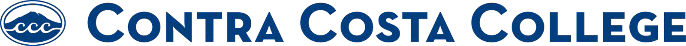 Sustainability Committee Meeting AgendaDate: Thursday, September 7, 2023 Time: 7:00 a.m. – 8:00 a.m.LocationZOOM: https://4cd.zoom.us/j/84587936339?pwd=ckFMUlpRTDl1cFhWaFhlMHlSOTVJUT09  Meeting ID: 845 8793 6339 ItemActionI.Call to OrderII.Review agenda and April 6, 2023 minutesN/AIII.Action Items – Change meeting time and locationVoteIV.AnnouncementsNo new announcement Discussion/ InformationV.Discussion Items Presentation Sustainability Goals – 20 minutes Tracy Discussion on Goals – 10 minutes Victoria Menzies Discussion/ InformationVI.Future Agenda ItemsDiscussion/ InformationVII.AdjournmentNext meeting is Thursday, October 5, 2023 at 7:00 a.m.Discussion/ Information